Начало декабря традиционно отмечается как Декада инвалидов и участники клубных формирований нарисовали рисунки к «Дню инвалидов» для проживающих СРО №2 с.Елизаветовка.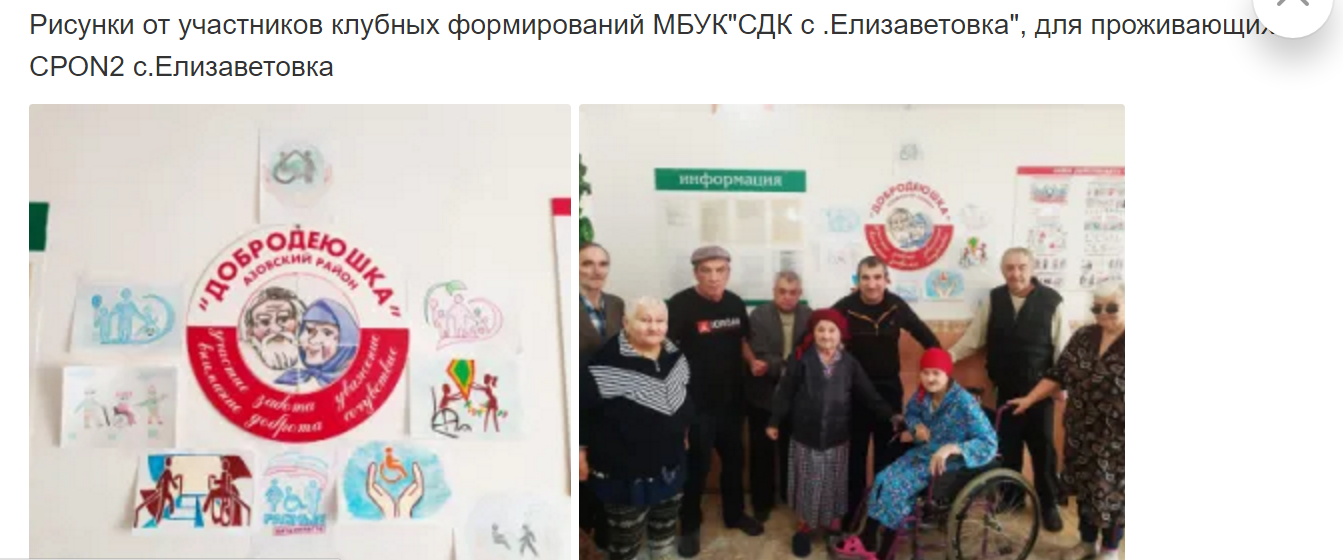 А работники МБУК «СДК с.Елизаветовка» подготовили онлайн –концерт.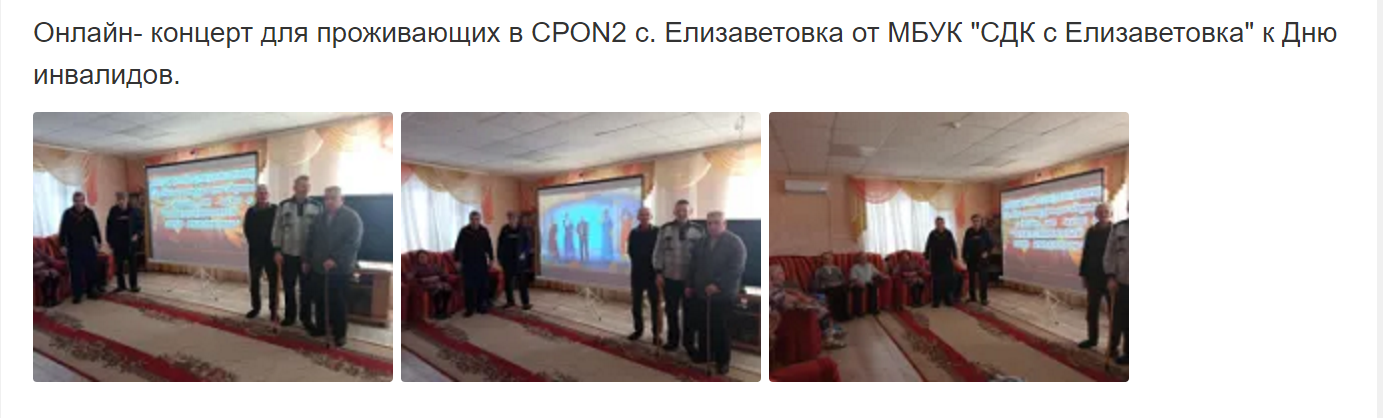 3 декабря ежегодно отмечается памятная дата в России, в память о российских и советских воинах, погибших в боевых действиях на территории страны или за её пределами пределами. 3 декабря состоялся митинг, посвященный погибшим воинам и возложение цветов к памятнику погибших солдат.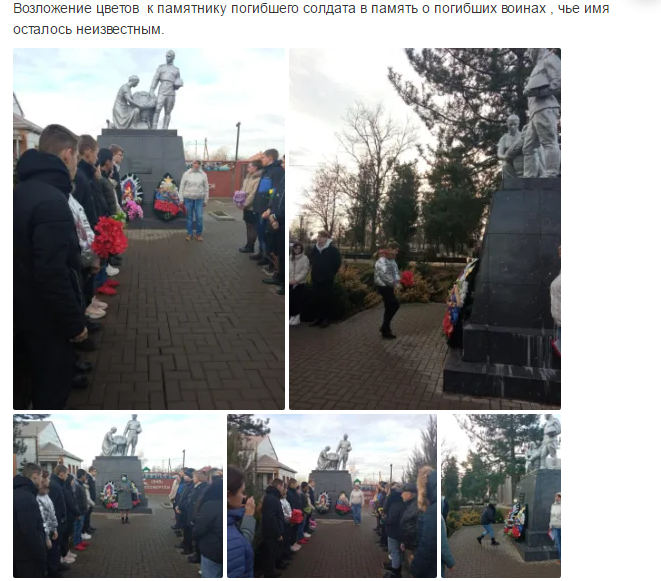 Русская земля богата талантами. Есть талантливые люди и у нас в с.Елизаветовка,Мастерица-рукодельница Положий Валентина Александровна. 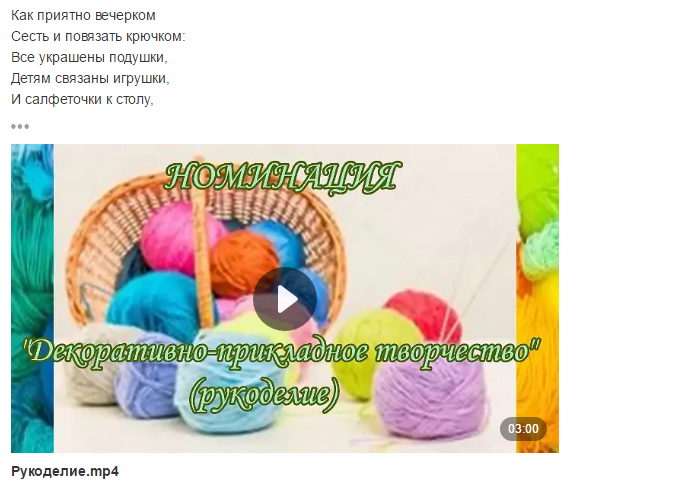 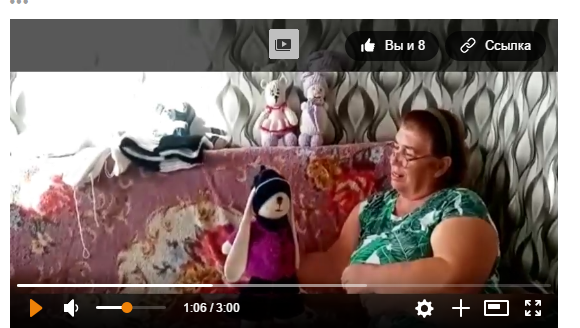 9 декабря, в День героев Отечества, были возложены цветы к памятнику погибших солдат. 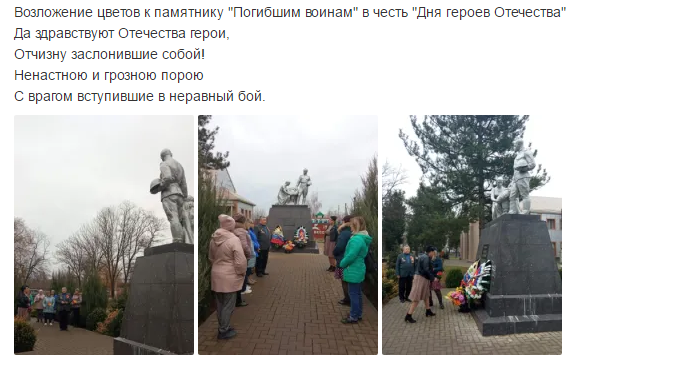 В  « День конституции», МБУК «СДК с.Елизаветовка провели с участниками клубных формирований викторину «Знаешь ли ты конституцию Российской Федерации», а так же выставили викторину в онлайн-формате.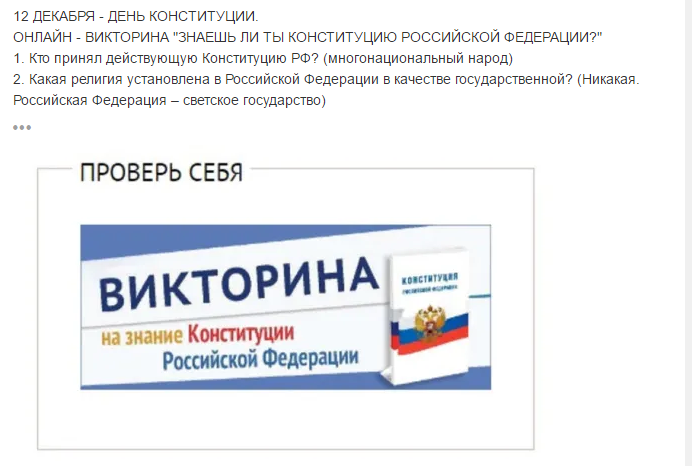 Для детей младшего возраста провели викторину по зимним сказкам 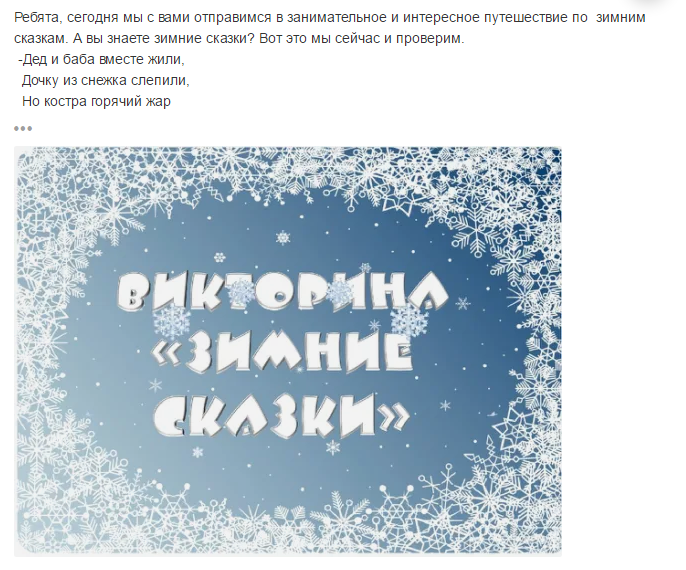 В преддверии Нового года участницей клубного формирования,  был изготовлен «Символ года-2022»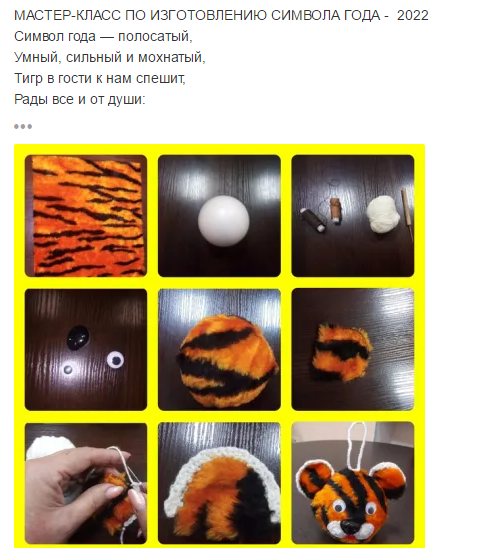 В преддверии Нового года проводится акция «Новогодние окна»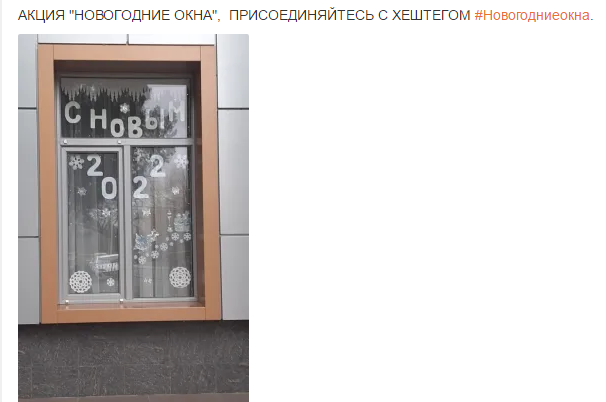 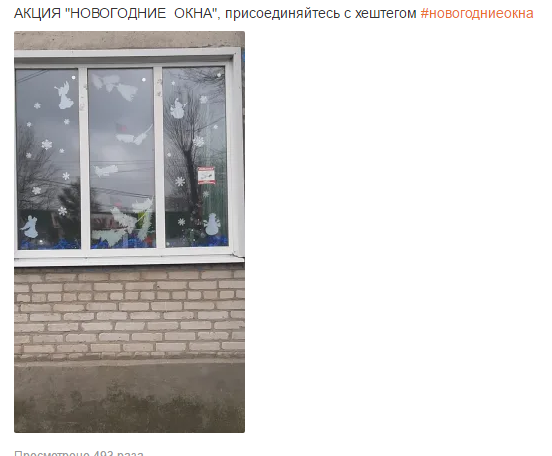 Проводится так же и  флешмоб «С Новым годом медики!»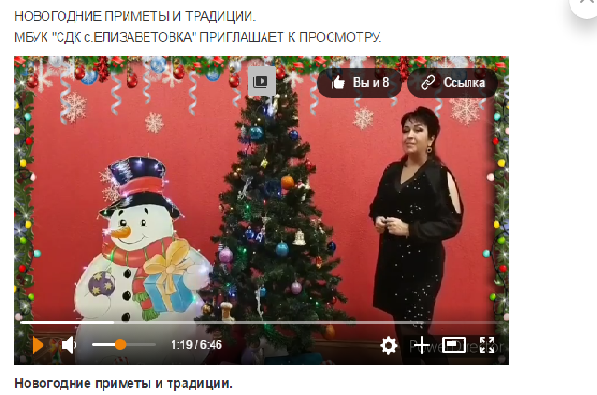 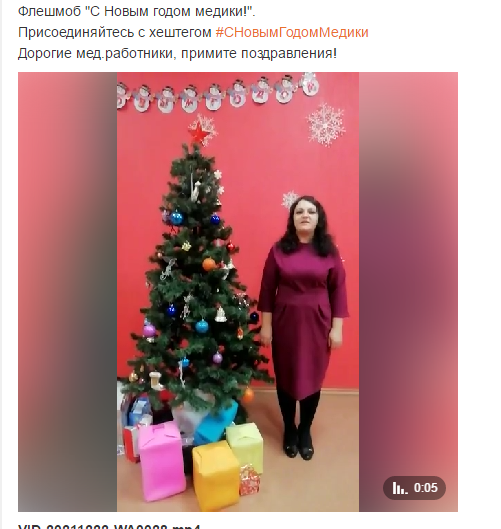 К Новому году, администрация Елизаветовского сельского поселения поздравила  детей из многодетных семей с Новым годом  и Дед Мороз со Сгнегурочкой вручил имсладкие подарки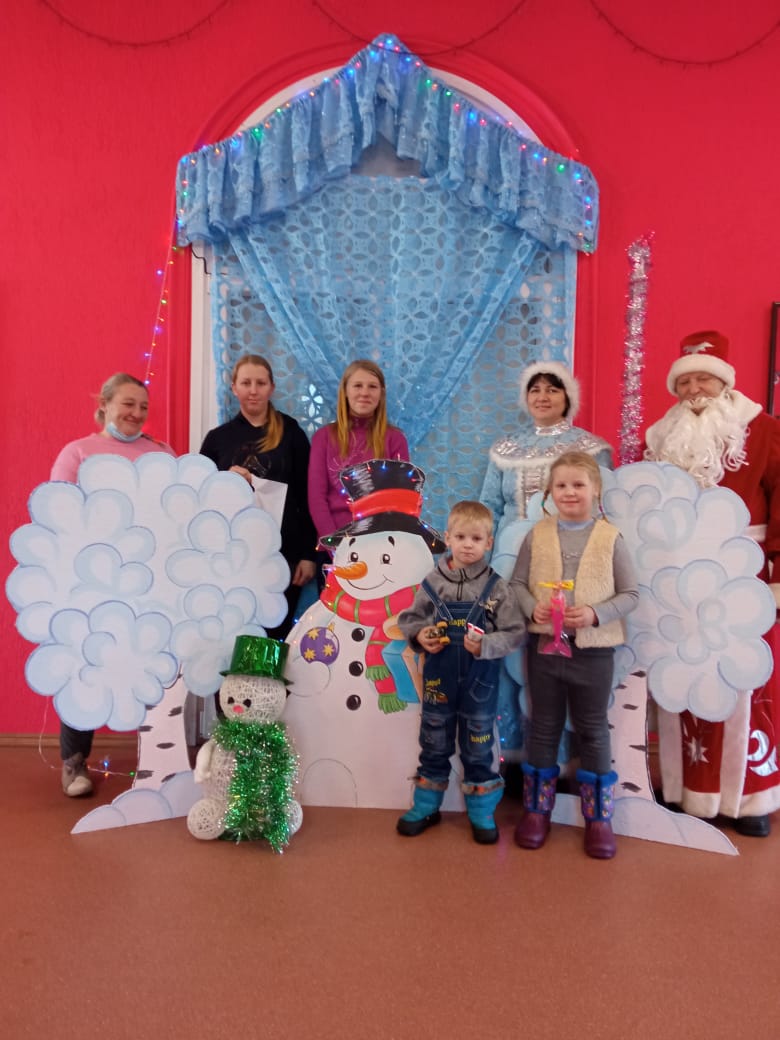 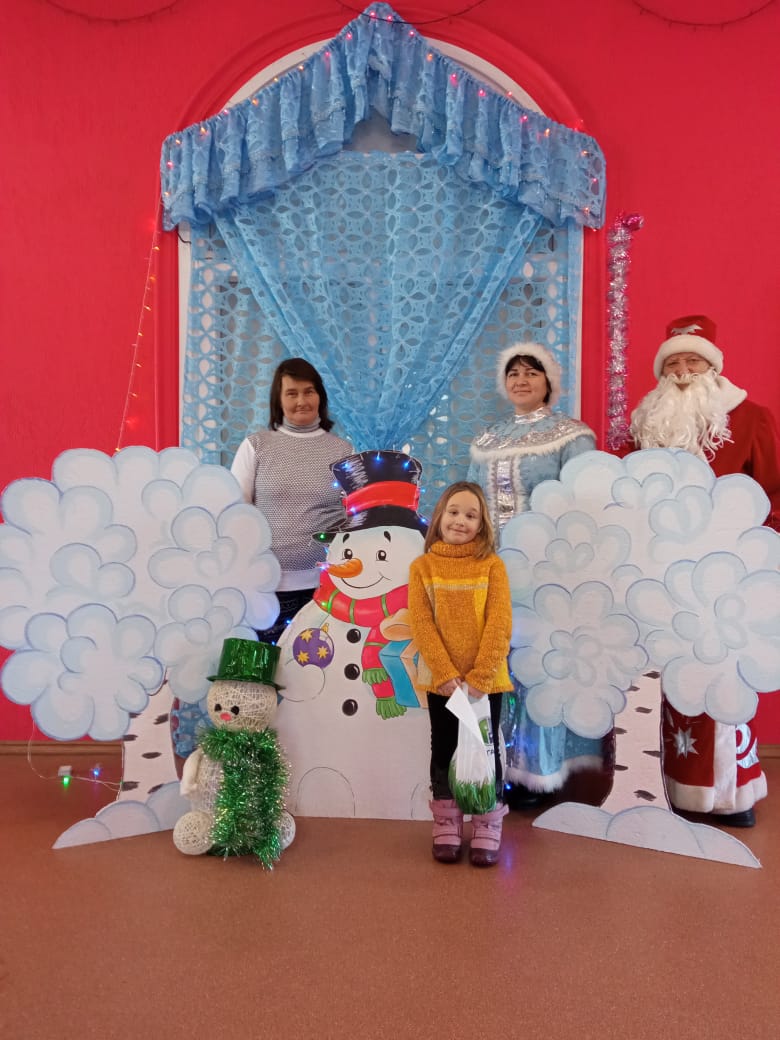 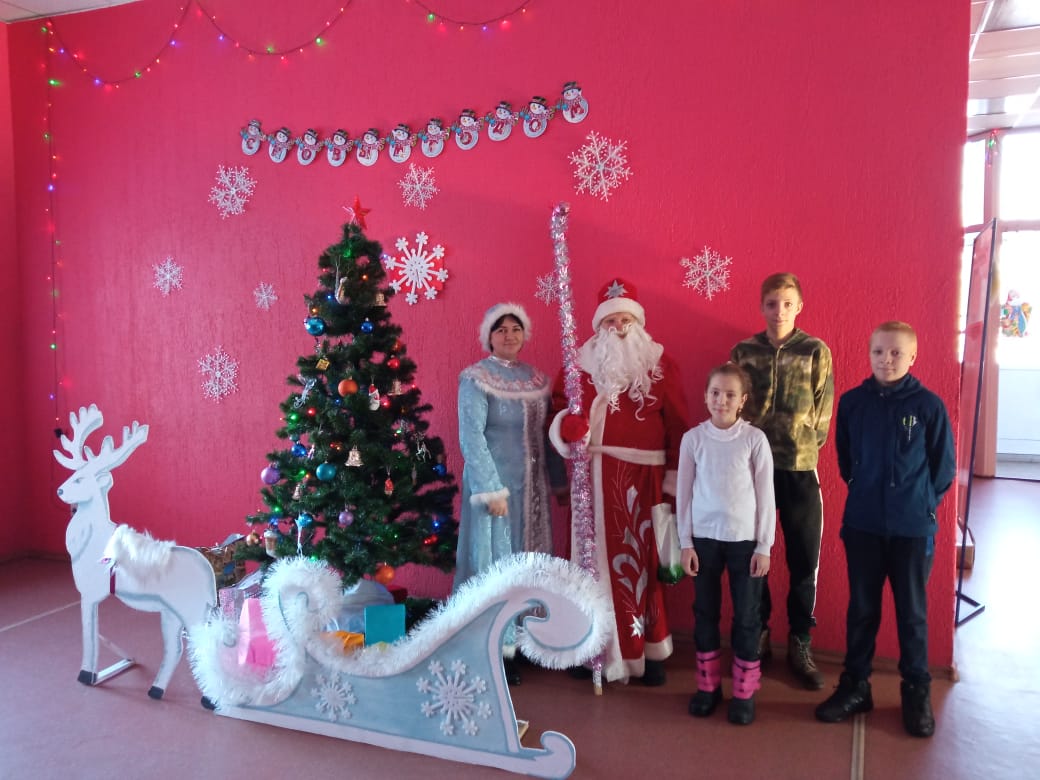 Для просмотра можно пройти по ссылке https://ok.ru/group/56127417548819/topics